            10 книжных антидепрессантов

1.Наринэ Абгарян «Манюня пишет фантастичЫскЫй роман»
Всем, кто уже успел узнать и полюбить смешных подружек-хулиганок Нару и Манюню, суровую, но обаятельную Ба - бабушку Манюни и ораву их шумных и несуразных родственников, а также тем, кому это ужасно приятное знакомство только предстоит, мы дарим книжку о новых приключениях Манюни! Если вы думаете, что знаете, на что способны две девчонки младшего школьного возраста, которым не сидится на месте и хочется провести детство так, чтобы ни одна его минута не прошла скучно, то вы еще ничего не знаете… Читайте и ужасайтесь, то есть наслаждайтесь, конечно!

2. Сью Таунсенд
«Тайный дневник Адриана Моула»
Герой книги — несуразный 14-летний подросток. Его проблемы «вселенского масштаба», такие как прыщ на носу, и неприятности вроде злобного школьного хулигана заставляют смеяться как над героем, так и над собой в его возрасте.

3. Слава Сэ «Сантехник, его кот, жена и другие подробности»
Главный персонаж — единственный на свете сантехник, который играет в академическом театре, ведет блог и выращивает на подоконнике лук. Эта книга — кладезь живых и смешных историй из жизни, черного юмора и самоиронии.

4. Максим Малявин
«Записки психиатра, или Всем галоперидолу за счет заведения»
Автор книги — психиатр — описывает множество комичных ситуаций и случаев из врачебной практики. Книга легкая, веселая, самоироничная, с тонким юмором.

5. Пелам Гренвилл Вудхаус
«Этот неподражаемый Дживс»
Классика английской юмористической прозы, одна из серии книг про простодушного мистера Берти Вустера и хитроумного Дживса. В очередной раз один из героев — мистер Бинго — принимает решение жениться. Но обстоятельства и окружение могут сорвать все планы. И тогда на помощь приходят два главных героя.

6. Денис Цепов
«Держите ножки крестиком, или Русские байки английского акушера»
Сетевой дневник акушера, который работает в Лондоне и очень любит свою профессию, превратился в настоящую книгу. Много смешных моментов без привычного врачебного цинизма от человека, который каждый день держит в руках новую жизнь.

7. Маша Трауб
«Дневник мамы первоклассника»
Мамой быть нелегко, а мамой первоклассника и подавно. Правда, при этом еще и очень весело. Эта книга о том, что больше всего при поступлении в первый класс достается, конечно же, родителям. Прекрасное юмористическое произведение о жизни, семье, материнстве, школьной поре и домашнем быте.

8. Хелен Филдинг
«Дневник Бриджит Джонс»
Большинство после прочтения говорят о том, что книга намного смешнее фильма. Это уже отличный повод прочесть ее. Известная всем история про девушку, ищущую любовь, а заодно и себя настоящую. Ее хочется перечитывать снова и снова при плохом настроении и грустных мыслях.

9. Наринэ Абгарян «Понаехавшая»
История юной девушки, приехавшей покорять Москву в шальные 90-е годы. Красочные зарисовки из «смутного времени» нельзя читать без смеха. Книга иллюстрирует, что даже в самой сложной ситуации всегда найдется место для юмора, самоиронии и сердечного отношения между людьми.

10. Иоанна Хмелевская «Лесь»
История реально существующего коллеги автора, архитектора и художника, которая захватывает с первой страницы. Он щедро одарен талантом, но вечно попадает в невероятно нелепые ситуации. Прекрасный юмор, интересный сюжет и симпатичные герои дарят только положительные эмоции и прекрасное настроение.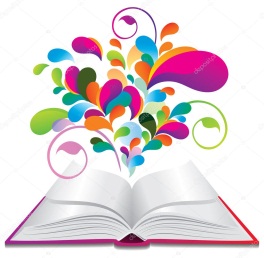 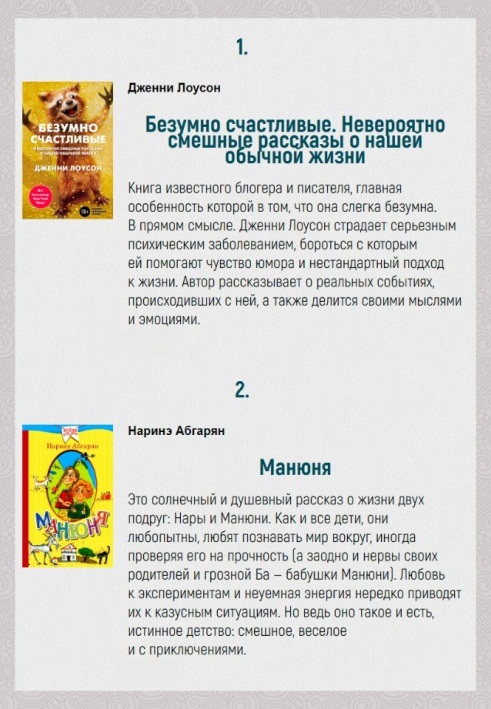 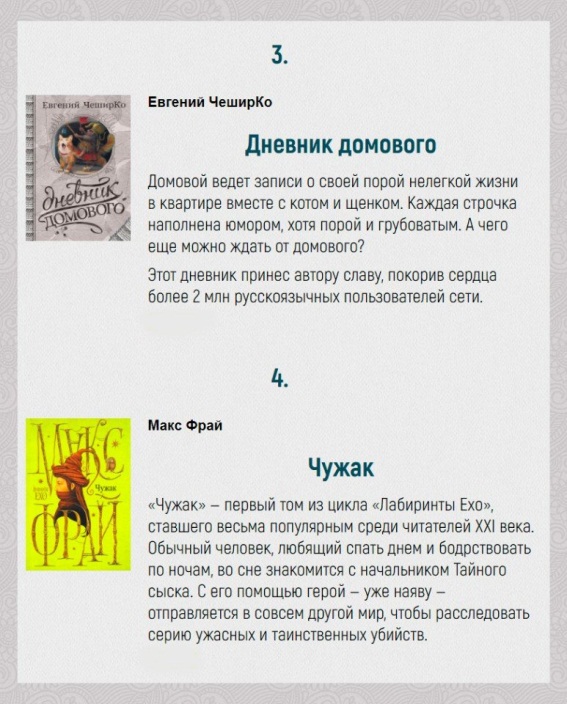 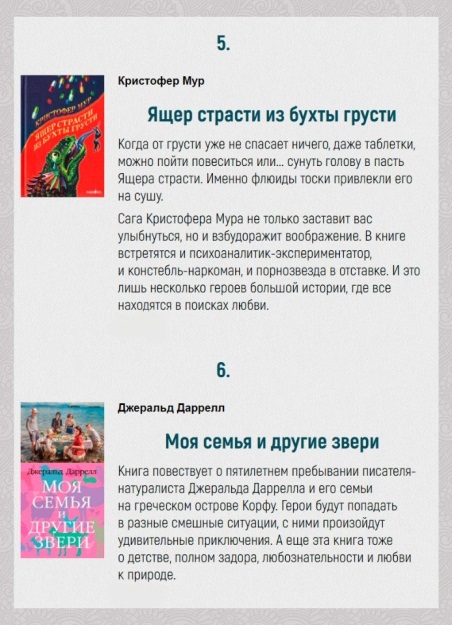 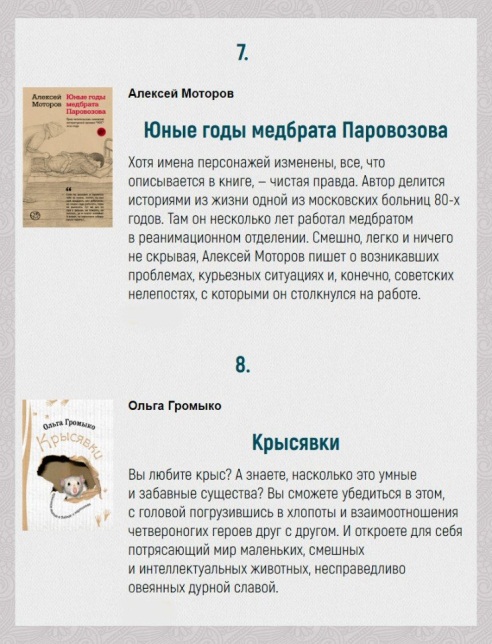 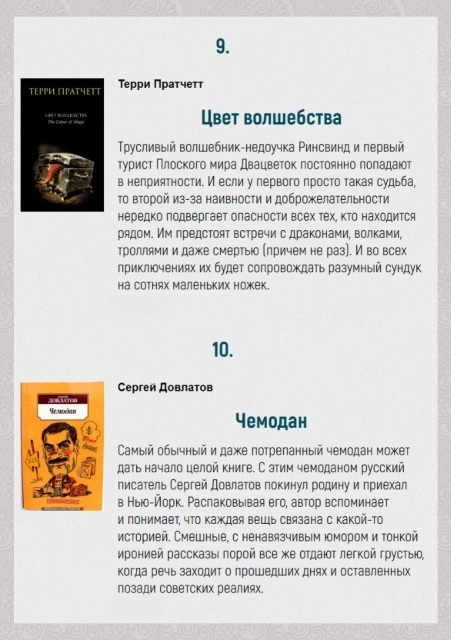 